Konkurs za dodelu nagrada za dobru praksu 2019. KOSOVOPostupak konkurisanja i izbora – vodič korak po korakPregledKampanje za zdravo radno mesto organizuje Evropska agencija za bezbednost i zdravlje na radu (EU-OSHA) u saradnji sa zemljama članicama i Predsedništvom Saveta Evropske unije. U svakoj kampanji održava se takmičenje za dodelu nagrada za dobru praksu za zdravlje na radnom mestu da bi se odalo priznanje izvanrednim i inovativnim doprinosima za bezbednost i zdravlje na radnom mestu i da bi se inspirisale druge kompanije da unaprede uslove rada i povećaju radnu sposobnost svojih radnika. Kosovo 2019. god. organizuje svoj prvi nacionalni konkurs za dodelu nagrade za dobru praksu. Inspektorat rada i Ministarstvo rada i socijalne zaštite, u saradnji sa društvenim partnerima, traže kompanije koje su pokazale čvrstu posvećenost upravljanju faktorima rizika na radnom mestu.U cilju davanja pomoći procesu izbora kompanija koje će dobiti nagradu za dobru praksu, tim za tehničku pomoć iz projekta „Podrška Inspektoratu rada u borbi protiv neprijavljenog rada“, koji finansira EU (UGOVOR BR. 2018/397-845) podržaće nacionalnog koordinatora iz EU-OSHA na Kosovu, odnosno Inspektorat rada.Svrha i ciljeviSvrha i ciljevi takmičenja za nagradu za dobru praksu jesu:da se podigne svest o značaju upravljanja faktorima rizika na radnom mestu;da se promoviše procena rizika davanjem informacija o praktičnim sredstvima i stvaranjem prilika za razmenu dobrih praksi; da se prepozna i raširi dobra praksa u upravljanju bezbednošću i zdravljem na radu;da se ciljanim grupama radnika sa posebnim potrebama i pod većim rizikom pokažu koristi primene najboljih praksi bezbednosti i zdravlja; da se podrže i promovišu kampanje zdravlja na radnom mestu, kao i Evropska sedmica bezbednosti i zdravlja na radu (Sedmica 43).Posebno, svrha konkursa za dodelu nagrade za dobru praksu 2019. na Kosovu je:da se uspostavi kultura prevencije u oblasti zdravlja i bezbednosti na radu u kompanijama;da se promoviše procena rizika i upravljanje faktorima rizika (sa posebnim fokusom na upravljanje zdravljem i bezbednošću u slučaju opasnih materija na radnom mestu).Sadržaj primera dobre prakseDa bi bio prihvaćen na konkursu za dodelu nagrade za dobru praksu, obrazac prijave (videti odvojeni dokument) mora da se popuni na albanskom jeziku:Popunjeni obrazac prijave šalje se elektronskim putem kao Microsoft Word dokument i PDF datoteka (potpisani obrazac);Prijava mora da sadrži manje od 6.000 karaktera ili ne sme da ima više od tri stranice (svaka prijava će se prevesti na engleski jezik sa ovim ograničenjem u broju karaktera);Sadržaj bi trebalo da bude jasan i jednostavan da bi svako ko želi da preuzme i primer prilagodi svom mestu mogao da ga razume;Obrazac prijave mora da sadrži samo tekst; ne sme da sadrži fotografije, grafikone itd. Ova dokumenta se mogu dostaviti kao prilog i mogu da, na primer, obuhvate:priručnike ili druga dokumenta koja su deo primera;fotografije, ilustracije, grafikone, video snimke, prezentacije koje se koriste za obuku itd, tako da bi se lakše objasnio primer (na primer, fotografije pre i posle preosmišljenog radnog okruženja bile bi korisne);imajte na umu da bi trebalo da dobijete saglasnost od nosioca autorskih prava pre dostavljanja fotografija i ilustracija (slike, crteži, dijagrami itd.);izvodi iz pravilnika ili materijala za obuku, takođe, mogu biti korisni. Kao primer može da se dostavi svaki stvarni primer inovativnog i delotvornog sistema upravljanja zdravljem i bezbednošću na radu. Međutim, dok se realizuje Kampanja za zdrava radna mesta na nivou Evrope u vezi sa opasnim materijama, prioritet se daje primerima koji bar na neki način obuhvataju upravljanje opasnim materijama sa aspekta zdravlja i bezbednosti. U sadržaju bi trebalo da se jasno opiše kako su uvedene prakse dobrog upravljanja na radnom mestu i šta je postignuto, uključujući sledeće aspekte:kako je organizovana procena rizika na način koji je obuhvatan i delotvoran, a koja je obuhvatila sve relevantne rizike za sve grupe radnika;način na koji je poštovana hijerarhija prevencije kao rukovodeće načelo (načelo STOP: zamena, tehnološke mere, organizacione mere, mere lične zaštite) i kako su mere eliminisale ili značajno smanjile izloženost radnika, uključujući i troškove i koristi, po potrebi;načine na koje je podignuta svest i podstaknuta kultura prevencije.Žiri će sagledati dokaze u vezi sa sledećim kriterijumima:Relevantnost: podatak je neposredno u vezi sa dobrom praksom za eliminisanje ili smanjenje rizika na radu.Fokus: primer je sa radnog mesta ili obuhvata mere usmerene na rad.Opseg mera:primer pokazuje da je prioritet dat kolektivnim merama umesto merama koje su usredsređene na pojedinca.Posećenost rukovodstva: odbor/viši rukovodioci su u celosti posvećeni zdravlju i bezbednosti na radu i to je pokazano kroz primer.Učešće radnika: primer pokazuje delotvorno učešće, uključujući i angažman zaposlenih/radnika i njihovih predstavnika.Primena: mere su uspešno primenjene u praksi.Dostignuća/ostvareni rezultati: mere pokazuju dokaz o realnim i primetnim dostignućima po pitanju bezbednosti i zdravlja (prednost imaju primeri u vezi sa upravljanjem opasnim materijama).Konsultacije: primer pokazuje dokaz o dobrim konsultacijama između rukovodstva i sindikata/radnika.Održivost: Primer pokazuje dokaz održivosti mera kroz vreme.Zakoni: mere su u skladu sa relevantnim zakonskim uslovima na Kosovu, a po mogućstvu čak i bolji od minimalnih uslova.Prenosivost: mere mogu da se prenesu na druga radna mesta (uključujući i radna mesta u malim i srednjim preduzećima).Inovacija: primer je aktuelan/inovativan. Detaljni podaci: podaci koji su navedeni su dovoljno detaljni.Jasnoća: primer je jasan i jednostavno opisan.Blagovremenost: mere bi trebalo da su nedavno primenjene ili da nisu imale veći publicitet.Konsenzus: primer je prihvatljiv svim nacionalnim partnerima u mreži (videti u nastavku sastav žirija).Postupak konkurisanjaPrijave sa primerima dobre prakse biće prihvaćene od preduzeća ili organizacija koje posluju na Kosovu. Svaka prijava sa popunjenim obrascem i potkrepljujućim spisima u prilogu dostavlja se elektronskim putem preko e-pošte na sledeću adresu: gpa@archidata.it.  Rok za dostavljanje prijave je 20.09.2019. god.Dostavljanjem prijave, kompanija je saglasna da će predstaviti opisan primer na svečanosti dodele nagrade kao i bar na jednom seminaru ili konferenciji u vezi sa zdravljem i bezbednošću na radu (na zahtev Inspektorata rada ili Ministarstva rada i socijalne zaštite; do kraja 2020. godine).Dostavljanjem prijave, kompanija je saglasna da će organizovati jednu studijsku posetu istoj radi predstavljanja opisanog primera dobre prakse drugim kompanijama i/ili stručnjacima za zdravlje i bezbednost na radu (na zahtev Inspektorata rada ili Ministarstva rada i socijalne zaštite; do kraja 2020. godine).Postupak izbora i primeri ocenjivanjaProces izbora koordiniše tim za tehničku pomoć iz projekta „Podrška Inspektoratu rada u suzbijanju neprijavljenog rada“ (UGOVOR BR. 2018/397-845), a koji će imati i pravo jednog glasa u žiriju. Ostali članovi žirija biće predstavnici Inspektora rada (1 član), Ministarstva rada i socijalne zaštite (1 član), organizacije koja predstavlja radnike (1 član) i organizacije koja predstavlja zaposlene (1 član). Predsednik žirija biće nacionalni koordinator EU-OSHA na Kosovu.Imajte na umu da ne postoje kriterijumi izuzeća koji se mogu koristiti za povlačenje primera iz dalje ocene:primeri NEĆE biti prihvaćeni ako su jasno osmišljeni isključivo radi komercijalne dobiti. Ovo se posebno odnosi na proizvode, alatke ili usluge koje su, ili koje bi mogle biti plasirane (npr. učešće na konkursu za dobru praksu deo je marketinških aktivnosti za prodaju opreme za ličnu zaštitu);primeri iz kompanija u kojima je došlo do nesreće sa smrtnim ishodom ili teške nesreće sa nekoliko povređenih lica u roku od jedne godine pre konkursa NEĆE biti prihvaćeni; primeri iz kompanija koje su novčano kažnjene zbog neprijavljivanja radnika NEĆE biti prihvaćeni.Dodela nagrada pobednicimaPlanirano je da se svečanost dodele nagrada održi u oktobru 2019. god. tokom Evropske sedmice bezbednosti i zdravlja na radu (Sedmica 43), međutim, ovo je stvar koja će kasnije biti usvojena. Planirano je da se izaberu pobednici u dvema kategorijama:u kategoriji kompanija sa brojem zaposlenih do 100;u kategoriji kompanija sa brojem zaposlenih preko 100.Takođe, slaviće se dostignuća svake organizacije koja bude učestvovala. Detalji o svakom nagrađenom i pohvaljenom primeru mogu da se objavljuju i šire na celom Kosovu te promovišu na internet portalima Inspektorata rada i Ministarstva rada i socijalne zaštite, u materijalu za kampanju kao i na postovima u društvenim medijima radi promovisanja dobre prakse zdravlja i bezbednosti na radu.Kontakt podaci za pitanja:Svakizahtevzarazjašnjenjei / ilidodatne informacije o konkursu za dobru praksu treba poslati na e-mail: gpa@archidata.it. (Budite pažljivi, ova e-pošta je namenjenasamozarazjašnjenjeipotvrduaplikacija).Rokzapodnošenjezahtevazapojašnjenjei / ilidodatneinformacije je 02. septembar 2019. godine.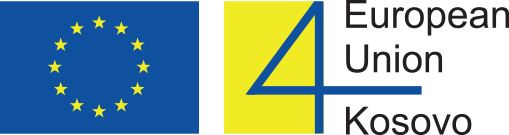 Organizaciju konkursa za dodelu nagrada za dobru praksu na Kosovu podržava Kancelarija Evropske unije na Kosovu,  u partnerstvu sa Ministarstvo Rada i Socijalne Zaštite, Inspektorat Rada, Privredna komora Kosova i Unija Nezavisnih Sindikata Kosova. 